ANEXO IIMINUTA PEDIDO DE FORNECIMENTO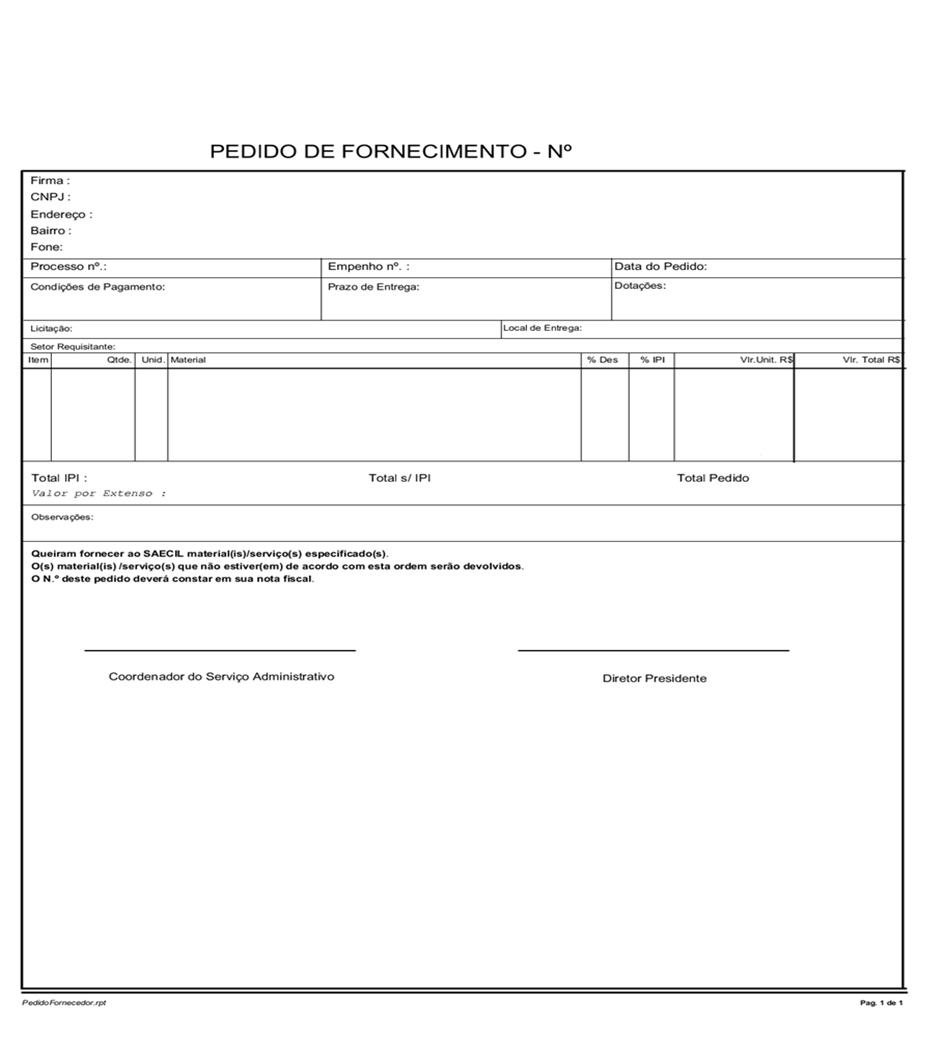 